                   (Ime i prezime)                       (Zavod)										KNJIŽNICIOsijek,___________________PREDMET: Zamolba za pokretanje postupka nabave stručne i znanstvene literatureMolim da mi za potrebe nastave / znanstvenog rada / stručnog rada nabavite knjigu:autor:___________________________________________naslov:__________________________________________izdavač:_________________________________________ISBN:__________________________________________broj primjeraka:___________________________________cijena:___________________________________________  Potpis:_______________________Troškovi nabave idu na teret  (označiti i po potrebi popuniti potrebne podatke):Odobrava predstojnik Zavoda  

Potpis:___________________Ako naručujete više različitih naslova, molimo da priložite uz Zamolbu prilog s traženim naslovima i svim potrebnim podacima kao što je navedeno. Zamolba se šalje na e-poštu knjižnice: knjiga@gfos.hr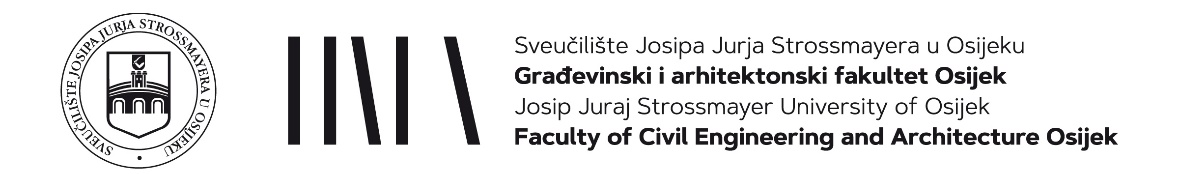 OB-6-2Zamolba za pokretanje postupka nabave stručne i znanstvene literatureZamolba za pokretanje postupka nabave stručne i znanstvene literatureStručnog rada:RN___________Voditelj:________________Znanstvenog projekta:Voditelj projekta:________________Vlastitih sredstava FakultetaDrugih načina financiranjaPoticajna sredstva Fakulteta